Testi di base SwissSkills 2022 di Berna – stato agosto 2022I testi di base sono a libera disposizione delle associazioni e dei partner degli SwissSkills 2022 e possono essere utilizzati integralmente o in estratto. In caso di domande o altre esigenze, siamo volentieri a disposizione per aiutarvi.Contatto: 
Selina Kuepfer, Tel. 079 330 32 48, skuepfer@swiss-skills.chTroverete una selezione di immagini multimediali, il key visual e i loghi nella sezione download del nostro sito web. Qui i testi di base sono inoltre integrati e aggiornati regolarmente: www.swiss-skills2022.ch/downloads(((Breve testo teaser; formula “tu”)))SwissSkills 2022: vivi 150 professioniGli SwissSkills 2022 di Berna ti offrono interessanti spunti sull’enorme varietà delle professioni d’apprendistato svizzere. Potrai osservare i migliori giovani professionisti della Svizzera all’opera in 150 diverse professioni e persino provare tu stesso molte di queste professioni.150 professioni diverse, di cui circa 85 nell’ambito dei campionati svizzeri delle professioniOltre 1000 giovani professionisti dei settori del commercio, dell’industria e dei servizi all’opera120’000 visitatori attesiLasciati ispirare dall’affascinante mondo delle competizioni e delle dimostrazioni professionali! Visita gli SwissSkills 2022 dal 7 all’11 settembre a Berna!www.swiss-skills2022.ch/it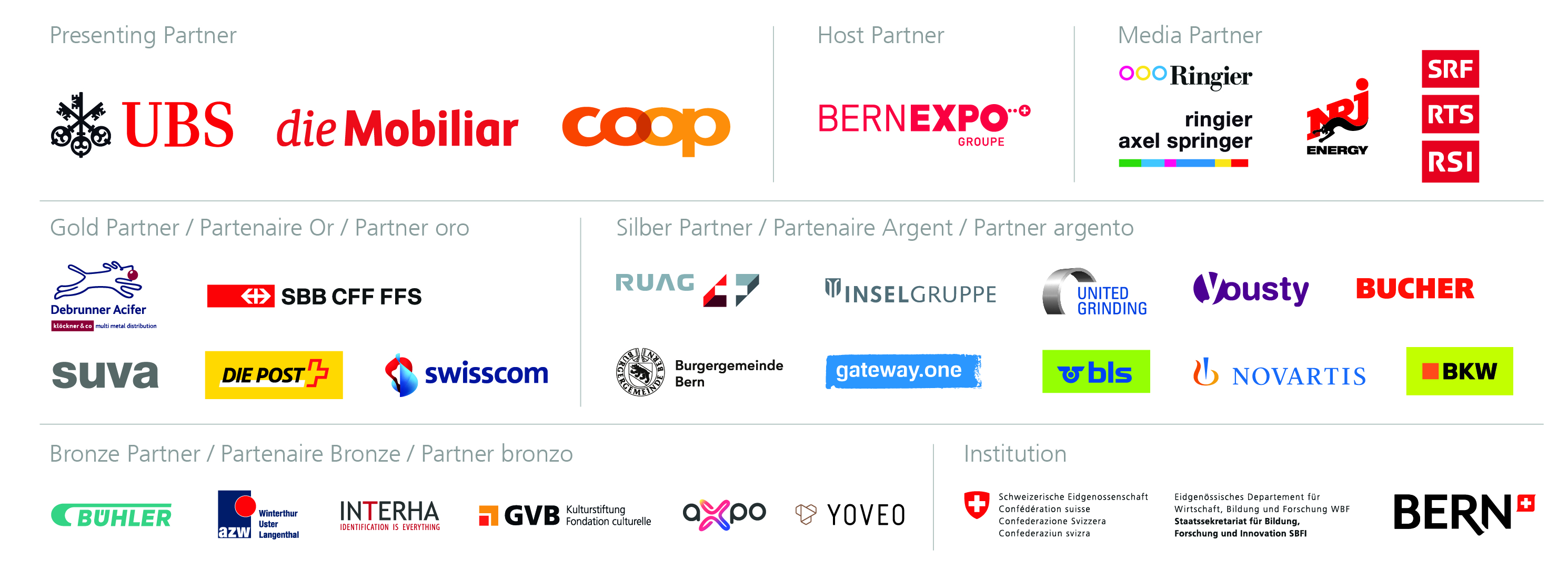 (((Breve testo teaser: formula “voi”)))SwissSkills 2022: interessanti spunti su 150 professioniGli SwissSkills 2022 di Berna offrono interessanti spunti sull’enorme varietà delle professioni d’apprendistato svizzere. Potrà osservare i migliori giovani professionisti della Svizzera all’opera in 150 diverse professioni e persino provare lei stesso molte di queste professioni.150 professioni diverse, di cui circa 85 nell’ambito dei campionati svizzeri delle professioniOltre 1000 giovani professionisti dei settori del commercio, dell’industria e dei servizi all’opera120’000 visitatori attesiSi lasci ispirare dall’affascinante mondo delle competizioni e delle dimostrazioni professionali! Visiti gli SwissSkills 2022 dal 7 all’11 settembre a Berna!(((Breve testo teaser: formula indiretta)))SwissSkills 2022: interessanti spunti su 150 professioniCirca 1000 tra i migliori giovani professionisti svizzeri offriranno interessanti spunti sulla varietà e sull’eccellenza della formazione professionale svizzera durante gli SwissSkills 2022. In occasione della terza edizione dei campionati svizzeri delle professioni centralizzati di Berna, sarà possibile vivere in scala 1:1 circa 150 diverse professioni d’apprendistato dal 7 all’11 settembre 2022. In 85 di queste professioni verranno eletti i campioni svizzeri. Gli SwissSkills 2022 sono l’evento ideale per tutti coloro che vogliono scoprire la varietà del mondo del lavoro in modo pratico e vivere l’esercizio delle professioni al massimo livello: allievi, apprendisti e formatori professionali, insegnanti e genitori, professionisti della formazione, così come professionisti in attività e in pensione.www.swiss-skills2022.ch/it(((Testo base SwissSkills 2022)))SwissSkills 2022: interessanti spunti su 150 professioniIl 7 settembre 2022 si aprirà sulle superfici di BERNEXPO la terza edizione dei campionati svizzeri delle professioni centralizzati, gli «SwissSkills 2022». Gli organizzatori potranno contare su una partecipazione record a questo grande evento della durata di cinque giorni, che celebra la varietà e l’eccellenza della formazione professionale svizzera. 150 professioni d’apprendistato saranno presentate da oltre 1000 giovani professionisti e in 85 di queste professioni, verranno scelti i campioni svizzeri tra i migliori di tutte le regioni del paese.Per la terza volta dopo il 2014 e il 2018, dal 7 all’11 settembre 2022, le superfici di BERNEXPO diventeranno un enorme palcoscenico temporaneo per oltre 1100 professionisti di talento di circa 150 diverse professioni d’apprendistato svizzere. Per i giovani di tutto il paese che stanno portando a termine la loro formazione professionale di base in tempi molto speciali e complessi e ne stanno facendo un successo. Per gli apprendisti e i diplomati che grazie alla loro passione per la professione e alle loro eccellenti competenze ispireranno i circa 120’000 visitatori agli SwissSkills 2022. Perché il format degli SwissSkills centralizzati permette al pubblico e soprattutto ai giovani nel processo di orientamento professionale di osservare i migliori giovani professionisti del paese all’opera e di vivere così un’ampia varietà di professioni d’apprendistato in scala 1:1. Inoltre, le oltre 70 associazioni professionali coinvolte offrono al pubblico interessanti opportunità di provare con mano le professioni direttamente sul posto.Una vetrina per la formazione professionale«Il nostro sistema di formazione professionale si è dimostrato estremamente valido in quanto pilastro centrale della piazza economica Svizzera nella crisi attuale e offre ai giovani del paese delle prospettive anche in questi tempi poco chiari», afferma il presidente del CO, Daniel Arn. «Gli SwissSkills 2022 saranno più che mai una vetrina per la formazione professionale svizzera. Insieme a tutte le persone coinvolte, e soprattutto ai giovani professionisti del settore, daremo un importante segnale di cambiamento nell’autunno 2022».Cifre e fattiOltre 70 associazioni professionali svolgeranno 85 campionati svizzeri delle professioni. Altre 65 professioni d’apprendistato saranno presentate da giovani talenti delle professioni sotto forma di dimostrazioni professionali. In totale, sarà possibile vivere 150 diverse professioni d’apprendistato svizzere in scala 1:1 agli SwissSkills 2022.Oltre 1000 giovani professionisti, di norma apprendisti o diplomati, saranno coinvolti nei campionati svizzeri o nelle dimostrazioni professionali.750 esperti accompagneranno e valuteranno i partecipanti.150 volontari/e sosterranno lo svolgimento dell’evento120’000 visitatori attesi, di cui circa 64’000 allievi in classi scolastiche.Una superficie di circa 14 campi da calcio (circa 100’000 m²)(((Citazioni di visitatori degli scorsi SwissSkills 2018)))"È estremamente emozionante vedere come lavorano in queste circostanze speciali." (Visitatrice degli SwissSkills 2018)."Nostro figlio è venuto in prima media e noi desideriamo vedere tutte le opzioni professionali. Quello che c’è di bello qui è che si possono toccare le cose e provarle. È molto ben fatto, aperto, accessibile, entusiasmante." (Visitatore degli SwissSkills 2018)."Mi ispira vedere cosa fanno gli altri." (Allievo delle scuole medie, visitatore degli SwissSkills 2018)."Non immaginavo che fosse così grande come in realtà è. È stato molto vario e divertente." (Allieva delle scuole medie, visitatrice degli SwissSkills 2018)"Consiglio a tutti di venire. Perché qui si vedono e si imparano molte cose nuove. Anche su professioni di cui non hai mai sentito parlare." (Allieva delle scuole medie, visitatrice degli SwissSkills 2018)(((Testo: procedura di qualificazione)))Procedura di qualificazione in corso – dettagli disponibili sul sito web di SwissSkillsPer quanto sono diverse le professioni di SwissSkills, lo sono anche i criteri di partecipazione agli SwissSkills stabiliti dalle rispettive associazioni professionali. Il sito web di SwissSkills (www.swiss-skills.ch/partecipare) fornisce una panoramica dei criteri e delle eventuali preselezioni. Mentre il processo di selezione è già iniziato per alcune professioni, in altre chi potrà partecipare agli SwissSkills 2022 di settembre sarà determinato soltanto dopo le prove finali d’apprendistato nell’estate 2022. (((Testo: visitatori e ticketing)))120’000 visitatori attesi – classi scolastiche da tutta la SvizzeraGli SwissSkills 2022 sono l’evento ideale per tutti coloro che vogliono scoprire la varietà del mondo del lavoro in modo pratico e vivere l’esercizio delle professioni al massimo livello: allievi, apprendisti e formatori professionali, insegnanti e genitori, professionisti della formazione, così come professionisti in attività e in pensione.Gli organizzatori sono fiduciosi che per l’apertura a settembre 2022 saranno in grado di offrire ai visitatori un’esperienza stimolante con approfondimenti unici sulla varietà delle professioni senza alcuna restrizione drastica. Sono attesi circa 120’000 visitatori, tra cui 60’000 allievi provenienti da tutta la Svizzera, che potranno visitare gli SwissSkills di Berna nell’ambito di una gita scolastica orientata al futuro. Grazie al partenariato con le FFS, le classi scolastiche di tutta la Svizzera potranno recarsi agli SwissSkills di Berna per un massimo di 15 CHF a persona. Per le classi scolastiche, la giornata di venerdì 9 settembre 2022 sarà dedicata alla lingua italiana.La vendita al pubblico dei biglietti per gli SwissSkills 2022: swiss-skills2022.ch/it/tickets. 
I giovani fino a 21 anni possono approfittare dell’ingresso gratuito.(((Testo: sugli SwissSkills 2022)))Terza edizione degli SwissSkills centralizzatiI campionati delle professioni centralizzati SwissSkills si terranno per la terza volta a settembre 2022. Già nel 2014 e nel 2018 si erano svolti a Berna. Dopo il grande successo del 2018 e il grande impatto mediatico, la Fondazione SwissSkills in accordo con La Segreteria di Stato per la formazione, la ricerca e l'innovazione (SEFRI) aveva deciso di organizzare di nuovo gli SwissSkills centralizzati nel 2020. Tuttavia, la terza edizione ha dovuto essere rinviata di due anni a causa della pandemia di coronavirus.I campionati svizzeri delle professioni riuniti sotto il titolo di “SwissSkills” si svolgono da molti anni e sono organizzati da circa 70 associazioni professionali diverse. Tuttavia, finora, ad eccezione del 2014 e del 2018, questi ultimi sono stati organizzati su base decentralizzata dalle singole associazioni professionali. Anche nel 2020 come format sostitutivo degli SwissSkills centralizzati rinviati a causa della pandemia, si sono svolte le SwissSkills Championships decentralizzate, realizzate in gran parte nei centri di formazione in assenza del grande pubblico.(((Testo: organizzatori e finanziamento)))Collaborazione tra settore pubblico e privatoL’organizzatore degli SwissSkills 2022 è l’Associazione «SwissSkills Bern», incaricata dalla Fondazione SwissSkills di organizzare i campionati delle professioni centralizzati, come già per le edizioni del 2014 e del 2018.Un fattore chiave del successo del sistema di formazione professionale in Svizzera è la stretta collaborazione tra il settore pubblico e quello privato. Ed è anche il caso degli SwissSkills 2022. La Confederazione contribuisce con circa il 60% del budget totale dell’evento di circa 15 milioni di franchi svizzeri. Il Cantone e la Città di Berna contribuiscono con un altro 15%. Un quarto del budget è finanziato privatamente, in gran parte attraverso la sponsorizzazione e la raccolta fondi.Un ruolo molto importante in SwissSkills è svolto dalle oltre 70 associazioni professionali coinvolte, che sono responsabili dell’organizzazione delle competizioni e della presentazione delle rispettive professioni sulle superfici messe a disposizione dall’organizzatore.Link: http://www.swiss-skills2022.ch/itN.B. In tutto il testo, la forma maschile, utilizzata per facilitare la leggibilità, si riferisce ovviamente anche a quella femminile.